Nom et Prénom :MEMBRE ACTIFLa cotisation s’élève donc à : 120 € HT soit 144 TTC :Membre Avocat (sans prime d'assurance) Membre non Avocat, mettre mon attestation d'assurance pour l'année en cours Membre Avocat non médiateur formé à l'accompagnement en médiation par l'Ecole du Barreau: MEMBRE ETUDIANT La cotisation s’élève donc à : 60 € HT soit 72 TTC : Attention si vous étiez médiateur étudiant en 2023 et que vous êtes maintenant diplômé, il faut remplir un dossier d’inscription complet sur le site https://www.mediateurseuropeens.org/ et régler la cotisation de 144€ TTC.Pour le règlement : un chèque à l'ordre de l'A.M.E au 197 boulevard Saint Germain, 75007 PARIS (merci de bien indiquer votre nom et prénom au dos du chèque)Par Virement (RIB ci-dessous), pour plus de facilité merci de mettre votre nom et prénom dans le libellé du virement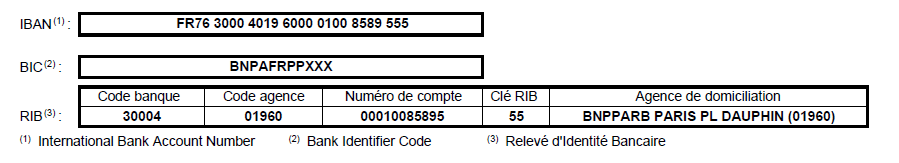 Date et signature : COTISATION 2024